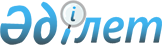 Зеренді аудандық мәслихатының 2018 жылғы 21 желтоқсандағы № 32-229 "Зеренді ауданының 2019-2021 жылдарға арналған бюджеті туралы" шешіміне өзгерістер енгізу туралыАқмола облысы Зеренді аудандық мәслихатының 2019 жылғы 19 қарашадағы № 46-308 шешімі. Ақмола облысының Әділет департаментінде 2019 жылғы 25 қарашада № 7505 болып тіркелді
      Қазақстан Республикасының 2008 жылғы 4 желтоқсандағы Бюджет кодексінің 106-бабының 4-тармағына, Қазақстан Республикасының 2001 жылғы 23 қаңтардағы "Қазақстан Республикасындағы жергілікті мемлекеттік басқару және өзін-өзі басқару туралы" Заңының 6-бабына сәйкес, Зеренді аудандық мәслихаты ШЕШІМ ҚАБЫЛДАДЫ:
      1. Зеренді аудандық мәслихатының "Зеренді ауданының 2019-2021 жылдарға арналған бюджеті туралы" 2018 жылғы 21 желтоқсандағы № 32-229 (Нормативтік құқықтық актілерді мемлекеттік тіркеу тізілімінде № 7029 тіркелген, 2019 жылғы 15 қаңтарда Қазақстан Республикасы нормативтік құқықтық актілерінің электрондық түрдегі эталондық бақылау банкінде жарияланған) шешіміне келесі өзгерістер енгізілсін:
      1-тармақ жаңа редакцияда баяндалсын:
      "1. Зеренді ауданының 2019-2021 жылдарға арналған бюджеті тиісінше 1, 2 және 3-қосымшаларына сәйкес, соның ішінде 2019 жылға келесі көлемдерде бекітілсін:
      1) кірістер – 8 419 036,8 мың теңге, оның ішінде:
      салықтық түсімдер – 2 137 610,0 мың теңге;
      салықтық емес түсімдер – 15 672,0 мың теңге;
      негізгі капиталды сатудан түсетін түсімдер – 177 755,6 мың теңге;
      трансферттер түсімі – 6 087 999,2 мың теңге;
      2) шығындар – 8 509 583,9 мың теңге;
      3) таза бюджеттік кредиттеу – 31 591,8 мың теңге, оның ішінде:
      бюджеттік кредиттер – 87 106,0 мың теңге;
      бюджеттік кредиттерді өтеу – 55 514,2 мың теңге;
      4) қаржы активтерімен операциялар бойынша сальдо – - 16 150,0 мың теңге, оның ішінде:
      қаржы активтерiн сатып алу – 0 мың теңге;
      мемлекеттің қаржы активтерін сатудан түсетін түсімдер – 16 150,0 мың теңге;
      5) бюджет тапшылығы (профициті) – - 105 988,9 мың теңге;
      6) бюджет тапшылығын қаржыландыру (профицитін пайдалану) – 105 988,9 мың теңге.";
      көрсетілген шешімнің 1, 7 - қосымшалары осы шешімнің 1, 2 - қосымшаларына сәйкес жаңа редакцияда баяндалсын.
      2. Осы шешім Ақмола облысының Әділет департаментінде мемлекеттік тіркелген күнінен бастап күшіне енеді және 2019 жылдың 1 қаңтарынан бастап қолданысқа енгізіледі.
      "КЕЛІСІЛДІ" 2019 жылға арналған аудандық бюджет 2019 жылға арналған ауылдың, ауылдық округтерінің бюджеттік бағдарламалары
					© 2012. Қазақстан Республикасы Әділет министрлігінің «Қазақстан Республикасының Заңнама және құқықтық ақпарат институты» ШЖҚ РМК
				
      Сессия төрайымы

Э.Халелова

      Аудандық мәслихаттың
хатшысы

Қ.Ауғалиев

      Зеренді ауданының әкімдігі
Зеренді аудандық мәслихатының
2019 жылғы 19 қарашадағы
№ 46-308 шешіміне
1-қосымшаЗеренді аудандық мәслихатының
2018 жылғы 21 желтоқсандағы
№ 32-229 шешіміне
1-қосымша
Санаты
Санаты
Санаты
Санаты
Сома мың теңге
Сыныбы
Сыныбы
Сыныбы
Сома мың теңге
Кіші сыныбы
Кіші сыныбы
Сома мың теңге
Атауы
Сома мың теңге
1
2
3
4
5
І. Кірістер
8419036,8
1
Салықтық түсімдер
2137610,0
01
Табыс салығы
27924,0
2
Жеке табыс салығы
27924,0
03
Әлеуметтiк салық
944570,0
1
Әлеуметтік салық
944570,0
04
Меншiкке салынатын салықтар
1022446,0
1
Мүлiкке салынатын салықтар
962147,0
3
Жер салығы
14696,0
4
Көлiк құралдарына салынатын салық
38957,0
5
Бірыңғай жер салығы
6646,0
05
Тауарларға, жұмыстарға және қызметтерге салынатын iшкi салықтар
137329,0
2
Акциздер
28028,0
3
Табиғи және басқа да ресурстарды пайдаланғаны үшiн түсетiн түсiмдер
101350,0
4
Кәсiпкерлiк және кәсiби қызметтi жүргiзгенi үшiн алынатын алымдар
7515,0
5
Ойын бизнесіне салық
436,0
08
Заңдық маңызы бар әрекеттерді жасағаны және (немесе) оған уәкілеттігі бар мемлекеттік органдар немесе лауазымды адамдар құжаттар бергені үшін алынатын міндетті төлемдер
5341,0
1
Мемлекеттік баж
5341,0
2
Салықтық емес түсiмдер
15672,0
01
Мемлекеттік меншіктен түсетін кірістер
4668,0
5
Мемлекет меншігіндегі мүлікті жалға беруден түсетін кірістер
4600,0
7
Мемлекеттік бюджеттен берілген кредиттер бойынша сыйақылар
68,0
06
Басқа да салықтық емес түсiмдер
11004,0
1
Басқа да салықтық емес түсiмдер
11004,0
3
Негізгі капиталды сатудан түсетін түсімдер
177755,6
03
Жердi және материалдық емес активтердi сату
177755,6
1
Жерді сату
176755,6
2
Материалдық емес активтерді сату 
1000,0
4
Трансферттер түсімі
6087999,2
02
Мемлекеттiк басқарудың жоғары тұрған органдарынан түсетiн трансферттер
6087999,2
2
Облыстық бюджеттен түсетiн трансферттер
6087999,2
Функционалдық топ
Функционалдық топ
Функционалдық топ
Функционалдық топ
Сома
Бюджеттік бағдарламалардың әкімшісі
Бюджеттік бағдарламалардың әкімшісі
Бюджеттік бағдарламалардың әкімшісі
Сома
Бағдарлама
Бағдарлама
Сома
Атауы
Сома
1
2
3
4
5
II. Шығындар
8509583,9
01
Жалпы сипаттағы мемлекеттiк қызметтер 
466039,6
112
Аудан (облыстық маңызы бар қала) мәслихатының аппараты
19457,2
001
Аудан (облыстық маңызы бар қала) мәслихатының қызметін қамтамасыз ету жөніндегі қызметтер
19457,2
122
Аудан (облыстық маңызы бар қала) әкімінің аппараты
125969,2
001
Аудан (облыстық маңызы бар қала) әкімінің қызметін қамтамасыз ету жөніндегі қызметтер
121932,2
113
Жергілікті бюджеттерден берілетін ағымдағы нысаналы трансферттер
4037,0
123
Қаладағы аудан, аудандық маңызы бар қала, кент, ауыл, ауылдық округ әкімінің аппараты
174030,9
001
Қаладағы аудан, аудандық маңызы бар қаланың, кент, ауыл, ауылдық округ әкімінің қызметін қамтамасыз ету жөніндегі қызметтер
174030,9
458
Ауданның (облыстық маңызы бар қаланың) тұрғын үй-коммуналдық шаруашылығы, жолаушылар көлігі және автомобиль жолдары бөлімі
84062,3
001
Жергілікті деңгейде тұрғын үй-коммуналдық шаруашылығы, жолаушылар көлігі және автомобиль жолдары саласындағы мемлекеттік саясатты іске асыру жөніндегі қызметтер
20109,0
113
Жергілікті бюджеттерден берілетін ағымдағы нысаналы трансферттер
63953,3
459
Ауданның (облыстық маңызы бар қаланың) экономика және қаржы бөлімі
50392,7
001
Ауданның (облыстық маңызы бар қаланың) экономикалық саясаттын қалыптастыру мен дамыту, мемлекеттік жоспарлау, бюджеттік атқару және коммуналдық меншігін басқару саласындағы мемлекеттік саясатты іске асыру жөніндегі қызметтер
44750,7
003
Салық салу мақсатында мүлікті бағалауды жүргізу
1242,0
010
Жекешелендіру, коммуналдық меншікті басқару, жекешелендіруден кейінгі қызмет және осыған байланысты дауларды реттеу
700,0
015
Мемлекеттік органның күрделі шығыстары
1600,0
113
Жергілікті бюджеттерден берілетін ағымдағы нысаналы трансферттер
2100,0
494
Ауданның (облыстық маңызы бар қаланың) кәсіпкерлік және өнеркәсіп бөлімі
12127,3
001
Жергілікті деңгейде кәсіпкерлікті және өнеркәсіпті дамыту саласындағы мемлекеттік саясатты іске асыру жөніндегі қызметтер
12127,3
02
Қорғаныс
8750,5
122
Аудан (облыстық маңызы бар қала) әкімінің аппараты
8750,5
005
Жалпыға бірдей әскери міндетті атқару шеңберіндегі іс-шаралар
7891,2
006
Аудан (облыстық маңызы бар қала) ауқымындағы төтенше жағдайлардың алдын алу және оларды жою
859,3
03
Қоғамдық тәртіп, қауіпсіздік, құқықтық, сот, қылмыстық-атқару қызметі
1310,4
458
Ауданның (облыстық маңызы бар қаланың) тұрғын үй-коммуналдық шаруашылығы, жолаушылар көлігі және автомобиль жолдары бөлімі
1310,4
021
Елдi мекендерде жол қозғалысы қауiпсiздiгін қамтамасыз ету
1310,4
04
Бiлiм беру
4637816,6
123
Қаладағы аудан, аудандық маңызы бар қала, кент, ауыл, ауылдық округ әкімінің аппараты
12258,0
005
Ауылдық жерлерде балаларды мектепке дейін тегін алып баруды және кері алып келуді ұйымдастыру
12258,0
464
Ауданның (облыстық маңызы бар қаланың) білім бөлімі
4625558,6
001
Жергілікті деңгейде білім беру саласындағы мемлекеттік саясатты іске асыру жөніндегі қызметтер
15226,6
003
Жалпы білім беру
3769953,8
004
Ауданның (облыстық маңызы бар қаланың) мемлекеттік білім беру мекемелерінде білім беру жүйесін ақпараттандыру
3000,0
005
Ауданның (облыстық маңызы бар қаланың) мемлекеттік білім беру мекемелер үшін оқулықтар мен оқу-әдiстемелiк кешендерді сатып алу және жеткізу
70695,0
006
Балаларға қосымша білім беру
112950,0
007
Аудандық (қалалық) ауқымдағы мектеп олимпиадаларын және мектептен тыс іс-шараларды өткiзу
250,0
009
Мектепке дейінгі тәрбие мен оқыту ұйымдарының қызметін қамтамасыз ету
237196,1
015
Жетім баланы (жетім балаларды) және ата-аналарының қамқорынсыз қалған баланы (балаларды) күтіп-ұстауға қамқоршыларға (қорғаншыларға) ай сайынғы ақшалай қаражат төлемі
28677,9
040
Мектепке дейінгі білім беру ұйымдарында мемлекеттік білім беру тапсырысын іске асыру
240634,2
067
Ведомстволық бағыныстағы мемлекеттік мекемелер мен ұйымдардың күрделі шығыстары
146975,0
06
Әлеуметтiк көмек және әлеуметтiк қамсыздандыру
584000,0
451
Ауданның (облыстық маңызы бар қаланың) жұмыспен қамту және әлеуметтік бағдарламалар бөлімі
559977,7
001
Жергілікті деңгейде халық үшін әлеуметтік бағдарламаларды жұмыспен қамтуды қамтамасыз етуді іске асыру саласындағы мемлекеттік саясатты іске асыру жөніндегі қызметтер 
31609,4
002
Жұмыспен қамту бағдарламасы
87077,8
005
Мемлекеттік атаулы әлеуметтік көмек 
265178,0
006
Тұрғын үйге көмек көрсету
3000,0
007
Жергілікті өкілетті органдардың шешімі бойынша мұқтаж азаматтардың жекелеген топтарына әлеуметтік көмек
49782,1
010
Үйден тәрбиеленіп оқытылатын мүгедек балаларды материалдық қамтамасыз ету
1179,0
011
Жәрдемақыларды және басқа да әлеуметтік төлемдерді есептеу, төлеу мен жеткізу бойынша қызметтерге ақы төлеу
3212,0
014
Мұқтаж азаматтарға үйде әлеуметтiк көмек көрсету
53664,1
017
Оңалтудың жеке бағдарламасына сәйкес мұқтаж мүгедектердi мiндеттi гигиеналық құралдармен қамтамасыз ету, қозғалуға қиындығы бар бірінші топтағы мүгедектерге жеке көмекшінің және есту бойынша мүгедектерге қолмен көрсететiн тіл маманының қызметтерін ұсыну 
12844,1
023
Жұмыспен қамту орталықтарының қызметін қамтамасыз ету
38517,2
050
Қазақстан Республикасында мүгедектердің құқықтарын қамтамасыз етуге және өмір сүру сапасын жақсарту
9175,0
054
Үкіметтік емес ұйымдарда мемлекеттік әлеуметтік тапсырысты орналастыру
4739,0
458
Ауданның (облыстық маңызы барқаланың) тұрғын үй-коммуналдықшаруашылығы, жолаушылар көлігі және автомобиль жолдары бөлімі
28,0
050
Қазақстан Республикасында мүгедектердің құқықтарын қамтамасыз етуге және өмір сүру сапасын жақсарту
28,0
464
Ауданның (облыстық маңызы бар қаланың) білім бөлімі
23994,3
030
Патронат тәрбиешілерге берілген баланы (балаларды) асырап бағу 
20637,3
031
Жетім балаларды және ата-аналарының қамқорынсыз қалған, отбасылық үлгідегі балалар үйлері мен асыраушы отбасыларындағы балаларды мемлекеттік қолдау
3357,0
07
Тұрғын үй-коммуналдық шаруашылық
412565,9
123
Қаладағы аудан, аудандық маңызы бар қала, кент, ауыл, ауылдық округ әкімінің аппараты
5420,5
009
Елді мекендердің санитариясын қамтамасыз ету
746,0
014
Елді мекендерді сумен жабдықтауды ұйымдастыру
4674,5
458
Ауданның (облыстық маңызы бар қаланың) тұрғын үй-коммуналдық шаруашылығы, жолаушылар көлігі және автомобиль жолдары бөлімі
140795,4
012
Сумен жабдықтау және су бұру жүйесінің жұмыс істеуі
240,5
018
Елдi мекендердi абаттандыру және көгалдандыру
2200,0
026
Ауданның (облыстық маңызы бар қаланың) коммуналдық меншігіндегі жылу жүйелерін қолдануды ұйымдастыру
138354,9
467
Ауданның (облыстық маңызы бар қаланың) құрылыс бөлімі
266350,0
003
Коммуналдық тұрғын үй қорының тұрғын үйін жобалау және (немесе) салу, реконструкциялау
28900,0
004
Инженерлік-коммуникациялық инфрақұрылымды жобалау, дамыту және (немесе) жайластыру
225123,5
058
Елді мекендердегі сумен жабдықтау және су бұру жүйелерін дамыту
1202,5
098
Коммуналдық тұрғын үй қорының тұрғын үйлерін сатып алу
11124,0
08
Мәдениет, спорт, туризм және ақпараттық кеңістiк
344452,3
455
Ауданның (облыстық маңызы бар қаланың) мәдениет және тілдерді дамыту бөлімі
248643,0
001
Жергілікті деңгейде тілдерді және мәдениетті дамыту саласындағы мемлекеттік саясатты іске асыру жөніндегі қызметтер
9582,0
003
Мәдени-демалыс жұмысын қолдау
187603,0
006
Аудандық (қалалық) кiтапханалардың жұмыс iстеуi
41995,0
007
Мемлекеттiк тiлдi және Қазақстан халқының басқа да тiлдерін дамыту
9463,0
456
Ауданның (облыстық маңызы бар қаланың) ішкі саясат бөлімі
57296,0
001
Жергілікті деңгейде ақпарат, мемлекеттілікті нығайту және азаматтардың әлеуметтік сенімділігін қалыптастыру саласында мемлекеттік саясатты іске асыру жөніндегі қызметтер
32525,0
002
Мемлекеттік ақпараттық саясат жүргізу жөніндегі қызметтер
13740,0
003
Жастар саясаты саласында іс-шараларды iске асыру
11031,0
465
Ауданның (облыстық маңызы бар қаланың) дене шынықтыру және спорт бөлімі
28990,8
001
Жергілікті деңгейде дене шынықтыру және спорт саласындағы мемлекеттік саясатты іске асыру жөніндегі қызметтер
21168,0
006
Аудандық (облыстық маңызы бар қалалық) деңгейде спорттық жарыстар өткiзу
2700,0
007
Әртүрлi спорт түрлерi бойынша аудан (облыстық маңызы бар қала) құрама командаларының мүшелерiн дайындау және олардың облыстық спорт жарыстарына қатысуы
5122,8
480
Ауданның (облыстық маңызы бар қаланың) туризм бөлімі
9522,5
001
Жергілікті деңгейде туризм саласында мемлекеттік саясатты іске асыру жөніндегі қызметтер 
9522,5
10
Ауыл, су, орман, балық шаруашылығы, ерекше қорғалатын табиғи аумақтар, қоршаған ортаны және жануарлар дүниесін қорғау, жер қатынастары
158747,9
459
Ауданның (облыстық маңызы бар қаланың) экономика және қаржы бөлімі
19965,0
099
Мамандарға әлеуметтік қолдау көрсету жөніндегі шараларды іске асыру
19965,0
462
Ауданның (облыстық маңызы бар қаланың) ауыл шаруашылығы бөлімі
13261,5
001
Жергілікті деңгейде ауыл шаруашылығы саласындағы мемлекеттік саясатты іске асыру жөніндегі қызметтер
13261,5
463
Ауданның (облыстық маңызы бар қаланың) жер қатынастары бөлімі
16903,8
001
Аудан (облыстық маңызы бар қала) аумағында жер қатынастарын реттеу саласындағы мемлекеттік саясатты іске асыру жөніндегі қызметтер
13367,5
006
Аудандардың, облыстық маңызы бар, аудандық маңызы бар қалалардың, кенттердiң, ауылдардың, ауылдық округтердiң шекарасын белгiлеу кезiнде жүргiзiлетiн жерге орналастыру
3536,3
473
Ауданның (облыстық маңызы бар қаланың) ветеринария бөлімі
108617,6
001
Жергілікті деңгейде ветеринария саласындағы мемлекеттік саясатты іске асыру жөніндегі қызметтер
18206,6
007
Қаңғыбас иттер мен мысықтарды аулауды және жоюды ұйымдастыру
2568,0
010
Ауыл шаруашылығы жануарларын сәйкестендіру жөніндегі іс-шараларды өткізу
3594,0
011
Эпизоотияға қарсы іс-шаралар жүргізу
81971,0
047
Жануарлармен адамдардың денсаулығына қауіп төндіретін, жануарларды иесінде қалдырумен залалсыздандырылған (зарарсыздандырылған) және қайта өңделген жануарлардың, жануарлардан алынатын өнімдер мен шикізаттың құнын иелеріне өтеу
2278,0
11
Өнеркәсіп, сәулет, қала құрылысы және құрылыс қызметі
20559,5
467
Ауданның (облыстық маңызы бар қаланың) құрылыс бөлімі
11257,5
001
Жергілікті деңгейде құрылыс саласындағы мемлекеттік саясатты іске асыру жөніндегі қызметтер
11257,5
468
Ауданның (облыстық маңызы бар қаланың) сәулет және қала құрылысы бөлімі
9302,0
001
Жергілікті деңгейде сәулет және қала құрылысы саласындағы мемлекеттік саясатты іске асыру жөніндегі қызметтер
9299,0
003
Аудан аумағында қала құрылысын дамыту схемаларын және елді мекендердің бас жоспарларын әзірлеу
3,0
12
Көлiк және коммуникация
283534,0
458
Ауданның (облыстық маңызы бар қаланың) тұрғын үй-коммуналдық шаруашылығы, жолаушылар көлігі және автомобиль жолдары бөлімі
283534,0
022
Көлік инфрақұрылымын дамыту
215071,0
023
Автомобиль жолдарының жұмыс істеуін қамтамасыз ету
50000,0
037
Әлеуметтік маңызы бар қалалық (ауылдық), қала маңындағы және ауданішілік қатынастар бойынша жолаушылар тасымалдарын субсидиялау
17043,0
045
Аудандық маңызы бар автомобиль жолдарын және елді-мекендердің көшелерін күрделі және орташа жөндеу
1420,0
13
Басқалары
1356153,0
123
Қаладағы аудан, аудандық маңызы бар қала, кент, ауыл, ауылдық округ әкімінің аппараты
9150,0
040
Өңірлерді дамытудың 2020 жылға дейінгі бағдарламасы шеңберінде өңірлерді экономикалық дамытуға жәрдемдесу бойынша шараларды іске асыру
9150,0
458
Ауданның (облыстық маңызы бар қаланың) тұрғын үй-коммуналдық шаруашылығы, жолаушылар көлігі және автомобиль жолдары бөлімі
1219625,0
062
"Ауыл-Ел бесігі" жобасы шеңберінде ауылдық елді мекендердегі әлеуметтік және инженерлік инфрақұрылым бойынша іс-шараларды іске асыру
882004,0
064
"Ауыл-Ел бесігі" жобасы шеңберінде ауылдық елді мекендердегі әлеуметтік және инженерлік инфрақұрылымдарды дамыту
337621,0
459
Ауданның (облыстық маңызы бар қаланың) экономика және қаржы бөлімі
46125,0
012
Ауданның (облыстық маңызы бар қаланың) жергілікті атқарушы органының резерві 
46125,0
455
Ауданның (облыстық маңызы бар қаланың) мәдениет және тілдерді дамыту бөлімі
64798,0
052
"Ауыл-Ел бесігі" жобасы шеңберінде ауылдық елді мекендердегі әлеуметтік және инженерлік инфрақұрылым бойынша іс-шараларды іске асыру
64798,0
459
Ауданның (облыстық маңызы бар қаланың) экономика және қаржы бөлімі
16205,0
026
Аудандық маңызы бар қала, ауыл, кент, ауылдық округ бюджеттеріне азаматтық қызметшілердің жекелеген санаттарының, мемлекеттік бюджет қаражаты есебінен ұсталатын ұйымдар қызметкерлерінің, қазыналық кәсіпорындар қызметкерлерінің жалақысын көтеруге берілетін ағымдағы нысаналы трансферттер
8659,0
066
Аудандық маңызы бар қала, ауыл, кент, ауылдық округ бюджеттеріне мемлекеттік әкімшілік қызметшілердің жекелеген санаттарының жалақысын көтеруге берілетін ағымдағы нысаналы трансферттер
7546,0
494
Ауданның (облыстық маңызы бар қаланың) кәсіпкерлік және өнеркәсіп бөлімі
250,0
006
Кәсіпкерлік қызметті қолдау
250,0
14
Борышқа қызмет көрсету
68,0
459
Ауданның (облыстық маңызы бар қаланың) экономика және қаржы бөлімі
68,0
021
Жергілікті атқарушы органдардың облыстық бюджеттен қарыздар бойынша сыйақылар мен өзге де төлемдерді төлеу бойынша борышына қызмет көрсету 
68,0
15
Трансферттер
235586,2
459
Ауданның (облыстық маңызы бар қаланың) экономика және қаржы бөлімі
235586,2
006
Пайдаланылмаған (толық пайдаланылмаған) нысаналы трансферттерді қайтару
313,1
024
Заңнаманы өзгертуге байланысты жоғары тұрған бюджеттің шығындарын өтеуге төменгі тұрған бюджеттен ағымдағы нысаналы трансферттер
120000,0
038
Субвенциялар
69746,0
051
Жергілікті өзін-өзі басқару органдарына берілетін трансферттер
45527,1
III. Таза бюджеттiк кредиттеу
31591,8
Бюджеттiк кредиттер
87106,0
10
Ауыл, су, орман, балық шаруашылығы, ерекше қорғалатын табиғи аумақтар, қоршаған ортаны және жануарлар дүниесін қорғау, жер қатынастары
87106,0
459
Ауданның (облыстық маңызы бар қаланың) экономика және қаржы бөлімі
87106,0
018
Мамандарды әлеуметтік қолдау шараларын іске асыру үшін бюджеттік кредиттер
87106,0
5
Бюджеттік кредиттерді өтеу
55514,2
01
Бюджеттік кредиттерді өтеу
55514,2
1
Мемлекеттік бюджеттен берілген бюджеттік кредиттерді өтеу
55514,2
IV. Қаржы активтерiмен операциялар бойынша сальдо 
-16150,0
Қаржы активтерiн сатып алу 
0,0
6
Мемлекеттің қаржы активтерін сатудан түсетін түсімдер
16150,0
1
Мемлекеттің қаржы активтерін сатудан түсетін түсімдер
16150,0
1
Қаржы активтерін ел ішінде сатудан түсетін түсімдер
16150,0
V. Бюджет тапшылығы (профициті)
-105988,9
VI. Бюджет тапшылығын қаржыландыру (профицитін пайдалану)
105988,9
7
Қарыздар түсімдері
87106,0
01
Мемлекеттік ішкі қарыздар
87106,0
2
Қарыз алу келісім-шарттары
87106,0
16
Қарыздарды өтеу
55514,2
1
Қарыздарды өтеу
55514,2
459
Ауданның (облыстық маңызы бар қаланың) экономика және қаржы бөлімі
55514,2
005
Жергілікті атқарушы органның жоғары тұрған бюджет алдындағы борышын өтеу
55514,2
8
Бюджет қаражатының пайдаланылатын қалдықтары 
74397,1
01
Бюджет қаражаты қалдықтары
74397,1
1
Бюджет қаражатының бос қалдықтары
74397,1Зеренді аудандық мәслихатының
2019 жылғы 19 қарашадағы
№ 46-308 шешіміне
2-қосымшаЗеренді аудандық мәслихатының
2018 жылғы 21 желтоқсандағы
№ 32-229 шешіміне
7-қосымша
р/с №
р/с №
р/с №
р/с №
Сома
мың теңге
Бюджеттік бағдарламалардың әкімшісі
Бюджеттік бағдарламалардың әкімшісі
Бюджеттік бағдарламалардың әкімшісі
Сома
мың теңге
Бағдарлама
Бағдарлама
Сома
мың теңге
Атауы
Сома
мың теңге
1
2
3
4
5
Барлығы
200804,4
Викторовка ауылдық округі әкімінің аппараты 
21002,9
01
123
001
Қаладағы аудан, аудандық маңызы бар қаланың, кент, ауыл, ауылдық округ әкімінің қызметін қамтамасыз ету жөніндегі қызметтер
17604,9
005
Ауылдық жерлерде балаларды мектепке дейін тегін алып баруды және кері алып келуді ұйымдастыру
2398,0
040
Өңірлерді дамытудың 2020 жылға дейінгі бағдарламасы шеңберінде өңірлерді экономикалық дамытуға жәрдемдесу бойынша шараларды іске асыру
1000,0
Исаковка ауылдық округі әкімінің аппараты 
9897,0
02
123
001
Қаладағы аудан, аудандық маңызы бар қаланың, кент, ауыл, ауылдық округ әкімінің қызметін қамтамасыз ету жөніндегі қызметтер
8291,0
005
Ауылдық жерлерде балаларды мектепке дейін тегін алып баруды және кері алып келуді ұйымдастыру
1106,0
040
Өңірлерді дамытудың 2020 жылға дейінгі бағдарламасы шеңберінде өңірлерді экономикалық дамытуға жәрдемдесу бойынша шараларды іске асыру
500,0
Қанай би атындағы ауылдық округі әкімінің аппараты
11177,0
03
123
001
Қаладағы аудан, аудандық маңызы бар қаланың, кент, ауыл, ауылдық округ әкімінің қызметін қамтамасыз ету жөніндегі қызметтер
10527,0
040
Өңірлерді дамытудың 2020 жылға дейінгі бағдарламасы шеңберінде өңірлерді экономикалық дамытуға жәрдемдесу бойынша шараларды іске асыру
650,0
Қызылегіс ауылдық округі әкімінің аппараты
10921,3
04
123
001
Қаладағы аудан, аудандық маңызы бар қаланың, кент, ауыл, ауылдық округ әкімінің қызметін қамтамасыз ету жөніндегі қызметтер
10421,3
040
Өңірлерді дамытудың 2020 жылға дейінгі бағдарламасы шеңберінде өңірлерді экономикалық дамытуға жәрдемдесу бойынша шараларды іске асыру
500,0
Қызылсая ауылдық округі әкімінің аппараты
10992,2
05
123
001
Қаладағы аудан, аудандық маңызы бар қаланың, кент, ауыл, ауылдық округ әкімінің қызметін қамтамасыз ету жөніндегі қызметтер
9952,2
005
Ауылдық жерлерде балаларды мектепке дейін тегін алып баруды және кері алып келуді ұйымдастыру
540,0
040
Өңірлерді дамытудың 2020 жылға дейінгі бағдарламасы шеңберінде өңірлерді экономикалық дамытуға жәрдемдесу бойынша шараларды іске асыру
500,0
Ортақ ауылдық округі әкімінің аппараты
10059,5
06
123
001
Қаладағы аудан, аудандық маңызы бар қаланың, кент, ауыл, ауылдық округ әкімінің қызметін қамтамасыз ету жөніндегі қызметтер
9259,5
005
Ауылдық жерлерде балаларды мектепке дейін тегін алып баруды және кері алып келуді ұйымдастыру
300,0
040
Өңірлерді дамытудың 2020 жылға дейінгі бағдарламасы шеңберінде өңірлерді экономикалық дамытуға жәрдемдесу бойынша шараларды іске асыру
500,0
Бәйтерек ауылдық округі әкімінің аппараты 
14168,1
07
123
001
Қаладағы аудан, аудандық маңызы бар қаланың, кент, ауыл, ауылдық округ әкімінің қызметін қамтамасыз ету жөніндегі қызметтер
11703,1
005
Ауылдық жерлерде балаларды мектепке дейін тегін алып баруды және кері алып келуді ұйымдастыру
1855,0
014
Елді мекендерді сумен жабдықтауды ұйымдастыру
10,0
040
Өңірлерді дамытудың 2020 жылға дейінгі бағдарламасы шеңберінде өңірлерді экономикалық дамытуға жәрдемдесу бойынша шараларды іске асыру
600,0
Приречен ауылдық округі әкімінің аппараты 
21097,0
08
123
001
Қаладағы аудан, аудандық маңызы бар қаланың, кент, ауыл, ауылдық округ әкімінің қызметін қамтамасыз ету жөніндегі қызметтер
17738,0
005
Ауылдық жерлерде балаларды мектепке дейін тегін алып баруды және кері алып келуді ұйымдастыру
2699,0
014
Елді мекендерді сумен жабдықтауды ұйымдастыру
160,0
040
Өңірлерді дамытудың 2020 жылға дейінгі бағдарламасы шеңберінде өңірлерді экономикалық дамытуға жәрдемдесу бойынша шараларды іске асыру
500,0
Мәлік Ғабдуллин ауылдық округі әкімінің аппараты
16976,5
09
123
001
Қаладағы аудан, аудандық маңызы бар қаланың, кент, ауыл, ауылдық округ әкімінің қызметін қамтамасыз ету жөніндегі қызметтер
11544,0
005
Ауылдық жерлерде балаларды мектепке дейін тегін алып баруды және кері алып келуді ұйымдастыру
1082,0
009
Елді мекендердің санитариясын қамтамасыз ету
146,0
014
Елді мекендерді сумен жабдықтауды ұйымдастыру
3504,5
040
Өңірлерді дамытудың 2020 жылға дейінгі бағдарламасы шеңберінде өңірлерді экономикалық дамытуға жәрдемдесу бойынша шараларды іске асыру
700,0
Садовый ауылдық округі әкімінің аппараты 
13517,5
10
123
001
Қаладағы аудан, аудандық маңызы бар қаланың, кент, ауыл, ауылдық округ әкімінің қызметін қамтамасыз ету жөніндегі қызметтер
12817,5
040
Өңірлерді дамытудың 2020 жылға дейінгі бағдарламасы шеңберінде өңірлерді экономикалық дамытуға жәрдемдесу бойынша шараларды іске асыру
700,0
Сарыөзек ауылдық округі әкімінің аппараты 
10516,0
11
123
001
Қаладағы аудан, аудандық маңызы бар қаланың, кент, ауыл, ауылдық округ әкімінің қызметін қамтамасыз ету жөніндегі қызметтер
10016,0
040
Өңірлерді дамытудың 2020 жылға дейінгі бағдарламасы шеңберінде өңірлерді экономикалық дамытуға жәрдемдесу бойынша шараларды іске асыру
500,0
Сәкен Сейфуллин атындағы ауылдық округі әкімінің аппараты 
14713,0
12
123
001
Қаладағы аудан, аудандық маңызы бар қаланың, кент, ауыл, ауылдық округ әкімінің қызметін қамтамасыз ету жөніндегі қызметтер
11849,0
005
Ауылдық жерлерде балаларды мектепке дейін тегін алып баруды және кері алып келуді ұйымдастыру
1064,0
014
Елді мекендерді сумен жабдықтауды ұйымдастыру
1000,0
040
Өңірлерді дамытудың 2020 жылға дейінгі бағдарламасы шеңберінде өңірлерді экономикалық дамытуға жәрдемдесу бойынша шараларды іске асыру
800,0
Симферополь ауылдық округі әкімінің аппараты 
13776,0
13
123
001
Қаладағы аудан, аудандық маңызы бар қаланың, кент, ауыл, ауылдық округ әкімінің қызметін қамтамасыз ету жөніндегі қызметтер
12117,0
005
Ауылдық жерлерде балаларды мектепке дейін тегін алып баруды және кері алып келуді ұйымдастыру
1159,0
040
Өңірлерді дамытудың 2020 жылға дейінгі бағдарламасы шеңберінде өңірлерді экономикалық дамытуға жәрдемдесу бойынша шараларды іске асыру
500,0
Троицк ауылдық округі әкімінің аппараты
11658,8
14
123
001
Қаладағы аудан, аудандық маңызы бар қаланың, кент, ауыл, ауылдық округ әкімінің қызметін қамтамасыз ету жөніндегі қызметтер
10958,8
040
Өңірлерді дамытудың 2020 жылға дейінгі бағдарламасы шеңберінде өңірлерді экономикалық дамытуға жәрдемдесу бойынша шараларды іске асыру
700,0
Айдабол ауылы әкімінің аппараты
10331,6
15
123
001
Қаладағы аудан, аудандық маңызы бар қаланың, кент, ауыл, ауылдық округ әкімінің қызметін қамтамасыз ету жөніндегі қызметтер
9231,6
009
Елді мекендердің санитариясын қамтамасыз ету
600,0
040
Өңірлерді дамытудың 2020 жылға дейінгі бағдарламасы шеңберінде өңірлерді экономикалық дамытуға жәрдемдесу бойынша шараларды іске асыру
500,0